Thursday 2nd JulyTo know about a cold place – The Antarctic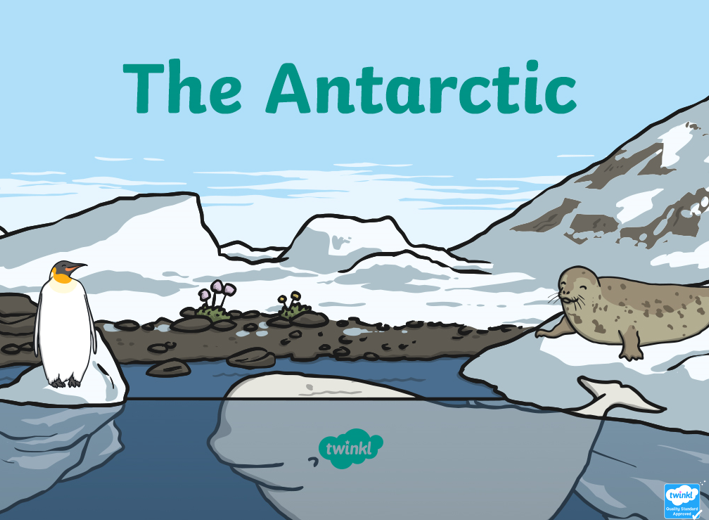 We are learning about the weather, climate and animals found in a cold place. Today we will be visiting the Antarctic! Read the information on the PowerPoint and have a go at the questions below. Where is the Antarctic found?………………………………………………………………………………………………………………………………………………………………………….Where was the coldest temperature ever recorded and what was it?……………………………………………………………………………………………………………………………………………………………………Name 3 animals found here.…………………………………………………………………………………………………………………………………………………………………………Which plant life might be found in the Antarctic?…………………………………………………………………………………………………………………………………………………………………………Who works in the Antarctic to find out about new things?   ………………………………………………………………………………………………………………………………………………………………………….What is an iceberg? ………………………………………………………………………………………………………………………………………………………………………..Why do you think nobody lives in the Antarctic? ………………………………………………………………………………………………………………………………………………………………………….Would you like to visit the Antarctic? Yes/ NoExplain why ……………………………………………………………………………………………………………………………………………………………..